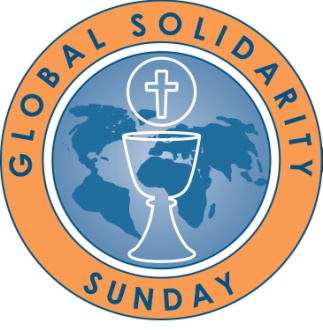 Global Solidarity SundayCollection Report FormDue by:  August 26, 2022Parish: 	_______________________________________City: 		_______________________________________$ _____________ was our parish’s financial offering on Global Solidarity Sunday, March 26/27, 2022.Please make check payable to and mail to:Center for 777 Forest StreetSt. Paul, MN 55106 - 3857Envelopes:				 If you ordered envelopes from us and you would like to change your envelope order for 2023, please do so below. Otherwise, you will receive the same amount as the previous year.I would like to order _____envelopes for 2023Note: our envelopes are NOT dated so leftovers can be reused from year to year.If your parishioners receive contribution envelopes, please add Global Solidarity Sunday to the packet.Questions? Contact Bonnie Curry-Gabel, curry-gabelb@archspm.org, 651.291.4451.Thank You!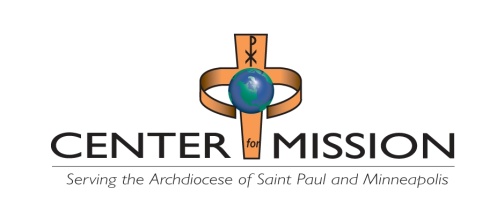 